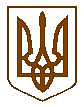 УКРАЇНАБілокриницька   сільська   радаРівненського   району    Рівненської    області(десята  позачергова сесія сьомого скликання)РІШЕННЯвід  11 серпня  2016 року                                                                                № 239                                                                     Про перейменування вулиціВатутіна на вулицюВербова в с. Біла КриницяВраховуючи пропозиції депутатів сільської ради з упорядкування найменувань вулиць с. Біла Криниця та керуючись пунктом 6 статті 7 Закону України «Про засудження комуністичного та націонал-соціалістичного (нацистського) тоталітарних режимів в Україні та заборону пропаганди їхньої символіки», пунктом 2 частини 1 статті 37 Закону України «Про місцеве самоврядування в Україні», сесія Білокриницької сільської радиВИРІШИЛА:Погодити перейменування вул. Ватутіна на вул. Вербова в                        с. Біла Криниця.Донести до відома жителів с. Біла Криниця інформацію стосовно перейменування вулиці Ватутіна на вул. Вербова.Контроль за виконанням цього рішення покласти на т.в.о. секретаря сільської ради та культурно-масову комісію  ради.Сільський голова                                                                                      Т. ГончарукПленарне засідання десятої позачергової сесії Білокриницької сільської ради сьомого скликання11 серпня  2016 року
ВІДОМІСТЬдля поіменного голосування з питання:«Про перейменування вулиці Ватутіна на вулицю Вербова в  с. Біла Криниця »Голосували:    «за» - 	14	                          «проти» - 	0	                          «утримався» - 	0	                          «не голосував» - 	0	Голова комісії                                                                      ____________________Секретар комісії                                                                   ____________________Член комісії                                                                          ____________________№з/пПрізвище, ім’я, по батьковіЗаПротиУтри-мавсяНе приймав участь в голосу-ванні1.Гончарук Тетяна Володимирівназа2.Галябар Роман Олександровичвідсутній3.Власюк Світлана Андріївназа4.Данилюк Наталія Васидівназа5.Семенюк Марія Петрівназа6.Дем'янчук Віталій Григоровичза7.Зданевич Оксана Данилівназа8.Кисіль Тетяна Михайлівнавідсутня9.Панчук Ярослав Петровичза10.Ящук Оксана Костянтинівназа11.Целюк Тетяна Лонгінівнавідсутня12.Плетьонка Андрій Васильовичвідсутній13.Вовчик Юрій Анатолійовичза14.Дубіч Анатолі Миколайовичза15.Захожа Інна Анатоліївнавідсутня16.Морозюк Оксана Дмитрівназа17.Казмірчук Олена Юріївнавідсутня18.Денисюк Іван Миколайовичза19.Кравченко Алла Дмитрівнавідсутня20.Люльчик Валерій Федоровичвідсутній21.Клименко Тарас Володимировичза22.Ляшецька Надія Миколаївназа23.Ящук Олена АдамівнавідсутняВсього:Всього:14